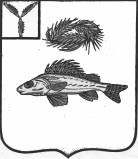 АДМИНИСТРАЦИЯПЕРЕКОПНОВСКОГО МУНИЦИПАЛЬНОГО ОБРАЗОВАНИЯЕРШОВСКОГО МУНИЦИПАЛЬНОГО РАЙОНАСАРАТОВСКОЙ ОБЛАСТИПОСТАНОВЛЕНИЕот 01.03.2019 года								№ 12О внесении изменений в постановлениеадминистрации Перекопновского муниципального образования от 20.12.2018 года № 32 «Об утверждении Положения об учетной политике администрации Перекопновского МО Ершовского муниципального района Саратовской области»В соответствии с Федеральным законом от 06.12.2011 № 402-ФЗ «О бухгалтерском учете» и Приказом Министерства финансов Российской Федерации от 01.12.2010 № 157н «Об утверждении Единого плана счетов бухгалтерского учета для органов государственной власти (государственных органов), органов местного самоуправления, органов управления государственными внебюджетными фондами, государственных академий наук, государственных (муниципальных) учреждений и Инструкции по его применению» администрация Перекопновского МО Ершовского муниципального района Саратовской области ПОСТАНОВЛЯЕТ:1. Внести изменения в постановление администрации Перекопновского муниципального образования от 20.12.2018 года № 32 «Об утверждении Положения об учетной политике администрации Перекопновского МО Ершовского муниципального района Саратовской области» следующие изменения: пункт 1 приложения № 3 изложить в новой редакции:«1. Состав постоянно-действующей комиссии по приему-передаче и списанию объектов нефинансовых активов и материальных ценностей:Председатель комиссии:                           Писарева Е.Н                 Глава Перекопновского МОЧлены комиссии:                            Хахулина Е.В.              инспектор по работе с населением                           Подоляко Г.В.               инспектор по работе с населением                           Болдова Г.А.                 инспектор по работе с населением»2. Контроль за исполнением настоящего постановления оставляю за собой.3. Разместить настоящее постановление на официальном сайте администрации Ершовского муниципального района Саратовской области в сети «Интернет».Глава Перекопновского МОЕршовского МР Саратовской области				Е.Н. Писарева